Details of what a Work Group isA Work Group is a network in which one or two lead participant teachers represent a school or maths department at termly or half-termly meetings. Between meetings, participants keep in touch, compare notes and complete gap tasks linked to teachers’ professional learning, teachers’ practice development, improving student development or improving the maths teaching across a department.Work Group locations/dates Dates are to be decided by Work Group participants following an initial meeting in November 2021.Work Group meetings are held online.Work Group Lead informationMartin Bamber of the AMSP has three years of experience as a Developing Core Maths Pedagogy Work Group Lead.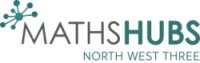 